Tūrisma firma RĪGAS TŪRISTI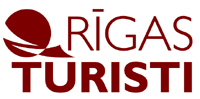 Dzirnavu 43, Rīga, LV-1010, LatvijaTālruņi: 67281803, 67244314, 29470228. Fax: 76281803www.rigasturisti.lv  e-mail: rigasturisti@rigasturisti.lvJORDĀNIJA. ATPŪTA PIE NĀVES JŪRAS VIESNĪCĀ GRAND EAST HOTEL - RESORT&SPA 4* (5 DIENAS / 4 NAKTIS)
18.03.2019 - 22.03.2019
08.04.2019 - 12.04.2019
06.05.2019 - 10.05.2019
20.05.2019 - 24.05.2019
17.06.2019 - 21.06.2019
02.09.2019 - 06.09.2019
16.09.2019 - 20.09.2019
30.09.2019 - 04.10.201914.10.2019 – 18.10.2019Ceļojuma cena: no 399€Tūres programmaNāves jūra ir unikāla dabas parādība. Patiesībā tas ir sāļš ezers, pildoties ar Jordānas upes ūdeņiem, tā garums ir 67 km un 18 km platums. Nāves jūra atrodas Jūdas tuksneša austrumos, aizņemot daļu Izraēlas un Jordānijas teritorijas. Nāves jūras piekraste ir viszemākais sauszemes punkts, atrodoties 430 m zem Pasaules okeāna līmeņa. Nāves jūras ūdens sāļums sastāda no 300 līdz 350 promilēm (t.i. 1 litrā ūdens ir 300-350 g sāls), tāds sāls daudzums padara to par sāļāko ūdenstilpni pasaulē, kas nav piemērota dzīvo būtņu dzīvošanai. Neparasti augsta sāls koncentrācija dod cilvēkiem iespēju peldēt ūdens virsmā bez liekām piepūlēm.Šeit brauc tūkstošiem tūristu, lai izārstētu savas slimības. Reģiona klimats labvēlīgi ietekmē cilvēkus ar paaugstinātu spiediens, šeit veiksmīgi var ārstēt slimības, kas saistītas ar elpošanas sistēmu, balsta un kustību aparātu, kā arī ādas slimības, it īpaši psoriāzi. Ārstnieciskie dubļi un māls palīdz atjaunot ādu.Nokrišņi šeit ir reta parādība, tas ir ļoti saulains reģions, tāpēc atpūsties var visu gadu.1.DIENATikšanās Viļņas lidostā. Lidojums Viļņa - Ammāna.
Ierašanās Ammānā. Transfērs uz viesnīcu Grand East Hotel-Resort and Spa 4*
Iekārtošanās viesnīcā. Atpūta.
Grand East Hotel - Resort&Spa ir ģimenes viesnīca, kas atrodas Nāves jūras piekrastē, mazāk nekā stundas braucienā no Jordānijas galvaspilsētas Ammānas, 12 km no Jēzus Kristus kristīšanas vietas.
Viesnīcas teritorijā atrodas  5 segtie un 3 atklātie baseini ar saldūdeni un ūdens kalniņiem, kā arī burbuļvanna. Viesnīcā ir trenažieru zāle, laukumi pludmales volejbolam un mini golfam. Bērniem ir aprīkots rotaļu laukums ar šūpolēm un kalniņiem. Viesnīcai ir sava smilšu pludmale, kur var saņemt pludmales dvieļus, lietussargus un zviļņus.  Visā viesnīcas teritorijā darbojas Wi-Fi. Viesnīcas restorāna tiek pasniegtas zviedru galda brokastis, kur ir pārstāvēta gan reģionāla, gan starptautiskā virtuve.
Viesnīcas numuriņi ir iekārtoti gaišos toņos un tajos ir gaisa kondicionieris, platekrāna TV un satelīta kanāli, privāta vannas istaba, balkons ar skatu uz jūru, dārzu vai peldbaseinu.
Par papildu maksu viesnīcas viesi var izmantot ārstnieciskas SPA centra procedūras.2.DIENABrokastis. Brīvs laiks pie jūras vai pēc vēlēšanās piedāvājam ekskursijas braucienu Ammānā(papildu maksa 49EUR+ papildus tiek apmaksātas ieejas biļetes).
Lai ekskursija notiktu, minimālais cilvēku skaits - 15.
Ammāna – Jordānijas un senās Ammon Bībeles valsts galvaspilsēta. Redzēsim Citadeli – senā Ammona un mūsdienu Ammāna centru. Karaļa Huseina Karaliskais automobiļu muzejs, kur ir savāktas retie dažādu laikmetu automobiļu modeļi, sākot ar 20.gs. un līdz pat visjaunākajiem modeļiem. Brīvs laiks.
Atgriešanās viesnīcā, atpūta pie jūras.
3.DIENA
Brokastis. Brīvs laiks pie jūras vai pēc vēlēšanās piedāvājam ekskursijas braucienu “Madaba, Debesu kalns, Jordānas upe” (papildu maksa 59 EUR+ papildus tiek apmaksātas ieejas biļetes).
 Lai ekskursija notiktu, minimālais cilvēku skaits - 15.
Došanās uz Madabas pilsētu, kas ir ļoti kolorīta Jordānijas pilsētas, būdama ir pazīstama ar savām Bizantijas baznīcām, kuras rotā mozaīka. Tālāk apmeklēsim 6.gs. Svētā Georga baznīcu, kas ir slavena ar tās Svēto vietu mozaīkas karti. 
Ekskursijas turpinājumā redzēsim Debesu kalnu – no šejienes Mozus ieraudzījis apsolīto zemi un kur arī miris. No kalna paveras lieliski skatiuz Jordānas upes ieleju, kalnu ainavām unNāves jūras daļu.
Ceļš uz Jordānas upi. Kristieši visā pasaulē uzskata Jordānas upi par svētu vietu, jo saskaņā ar Evaņģēliju, šī ir Jēzus Krista kristīšanas vieta. Ļoti ilgi pastāvēja strīds par to, kāds tieši mūsdienīgās valsts teritorijā tika kristīts Jēzus, un burtiski 2000. gadā Vatikāna oficiāli atzinusi kādu vietu Jordānijā par to pašu vietu.
Atgriešanās viesnīcā, atpūta pie jūras.
4.DIENA
Brokastis.Brīvs laiks pie jūrasvai pēc vēlēšanās piedāvājam ekskursijas braucienuuz Džerašu (papildu maksa 59 EUR+ papildus tiek apmaksātas ieejas biļetes).
Lai ekskursija notiktu, minimālais cilvēku skaits - 15.
Tālāk redzēsim pilsētiņu Džeraša – senā grieķu un romiešu pilsēta, arī ir viena no Dekapolis pilsētām, kuru uzskata par vienu no vislabāk saglabājušās romiešu pilsētām. Simtgadu laikā atradusies zem tonnām smilts, izrakumi šeit tika uzsākti ~70 gadu atpakaļ.
Atgriešanās viesnīcā, atpūta pie jūras.
5.DIENA
Brokastis. Numuriņu atbrīvošana.Brīvs laiks.
Transfērs uz lidostu.
Lidojums Ammāna - Viļņa. Ierašanās Viļņā.CEĻOJUMA CENĀ IEKĻAUTSLidojums Viļņa – Ammāna – Viļņa (Ryanair)1 maza soma (izmēri: 40x20x25 cm)Transfērs lidosta – Viesnīca - lidosta4 naktis viesnīcā Grand East hotel – Resort and SPA 4* ar brokastīm (viena vieta divvietīgā numuriņā)Papildus EkskursijasEkskursijas brauciens uz Ammānu (ieejas biļetes tiek apmaksātas atsevišķi)49 €Ekskursijas brauciens “Madaba, Debesu kalns, Jordānas upe” (ieejas biļetes tiek apmaksātas atsevišķi)59 €Ekskursijas brauciens uz Džerašu (ieejas biļetes tiek apmaksātas atsevišķi)59 €Papildus Jūs varat iegādāties:4 vakariņu pakete - 36€Ja Jūs ceļojat vienatnē, obligāta piemaksa par dzīvošana vienvietīgajos numuriņos viesnīcā – 115€Transfērs Rīga – Viļņa – Rīga - 30€Nododamā bagāža līdz 10kg (55X40X20 cm) turp un atpakaļ - 40€APMAKSĀTS UZ VIETASIeejas biļetes Jordānas upe ~12 dināriIeejas biļetes Džarašas pilsēta ~10 dināriIeejas biļetes Ammānas pilsēta ~10 dināriIeejas biļetes Karaliskais automobiļu muzejs Ammānā ~3 dināriIeejas biļetes Madabas pilsēta ~1 dinārsIeejas biļetes Debesu kalns ~2 dināriIeejas biļetes apskates un izklaides vietāsCENAS PĒC PIEPRASĪJUMANododamā bagāža (informāciju par bagāžu var precizēt  pārdošanas punktos)Pēc pieprasījuma iespējams dzīvot 5* viesnīcāSVARĪGA INFORMĀCIJASvarīgi: aizliegts izvest jebkurus neapstrādātos Nāves jūras produktus. Sāls kristālus, gabaliņš dubļu no Nāves jūras, pudeli ar Nāves jūras ūdeni Jums noteikti konfiscēs Izraēlas lidostās. Tāda veida produktus varēs iegādāties Dutyfree veikalos.Latvijas Republikas pilsoņi vīzu var saņemt uz robežas. Grupas vīzas cena (ceļojot mūsu ceļojumā) ~10 eur/pers. (cena ir atkarīga no cilvēku skaita grupā). Latvijas Republikas nepilsoņiem vīzu jānoformē pirms brauciena! Noformēšanas laiks līdz 2 mēn., cena no 250 eur Ieejas biļetes apskates un izklaides vietās tiek apmaksātas uz vietasGrupas vadītājs ir tiesīgs mainīt ekskursiju dienas un laiku kārtību neizmainot pašu tūres programmuLūgums pievērst uzmanību, ka tūres cena var mainīties, sakarā ar aviobiļešu sadārdzinājumuFiksētas vietas autobusā - 15 eur - pēc pieprasījumaBrīvs laiks būs paredzēts ja nebūs neparedzēti apstākļi, satiksmes sastrēgumi un citas atkāpes no grafikaEkskursijas notiek valodā kuru saprot 60% no ceļotāju grupas.Ceļošanai uz Šengenas un Eiropas Savienības valstīm, visām Latvijas pilsoņu un Latvijas nepilsoņu pasēm jābūt derīgām līdz ceļojuma beigāmCeļošanai ārpus Šengenas un Eiropas Savienības, visām pasēm jābūt derīgām vismaz 6 mēnešus pēc ceļojuma beigāmCeļošanai ārpus Šengenas nav derīgas Latvijas pilsoņa un nepilsoņa pases ar derīguma termiņu 50 gadu (izdotas līdz 19.11.2007)Aviokompānija Ryanair un Wizz Air – nepiedāvā iespēju lidmašīnā sēdēt kopā. Ja lidojuma laikā vēlēties sēdēt kopā – precizējiet piemaksu par šo pakalpojumu pie menedžera.Latvijas Nepilsoņi nevar ceļot ārpus Latvijas ar ID kartiITX